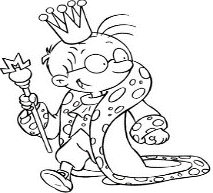 INVENT RYTHMS WITH WORDS THAT HAVE ONLY ONE SYLLABLE (SUN, FISH…) AND DRAW IT. USE THE SILENCES.INVENTA RÍTMOS CON PALABRAS DE UNA SOLA SÍLABA (POR EJEMPLO, SOL, PAN…) Y DIBUJALOS. UTILIZA TAMBIÉN EL SILENCIO. For this rhythm I use the word_____________ // Para este ritmo elijo la palabra ________________.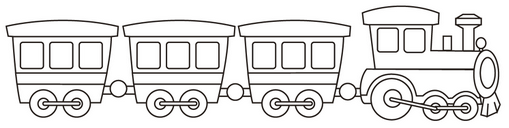 For this rhythm I use the word__________. // Para este ritmo elijo la palabra ______________.